MUNICIPIO DE CARATINGA/MG - Extrato de Resultado – Pregão Presencial Registro de Preço 121/2021. Objeto: aquisição de sonda uretral, para atender as unidades da Secretaria Municipal de Saúde. Vencedores com menor preço: GOLDEN CARE DISTRIBUIDORA EIRELI - EPP – Valor global R$ 41.400,00 (quarenta e um e quatrocentos); Caratinga/MG, 17 de novembro de 2021. Bruno Cesar Veríssimo Gomes – Pregoeiro. 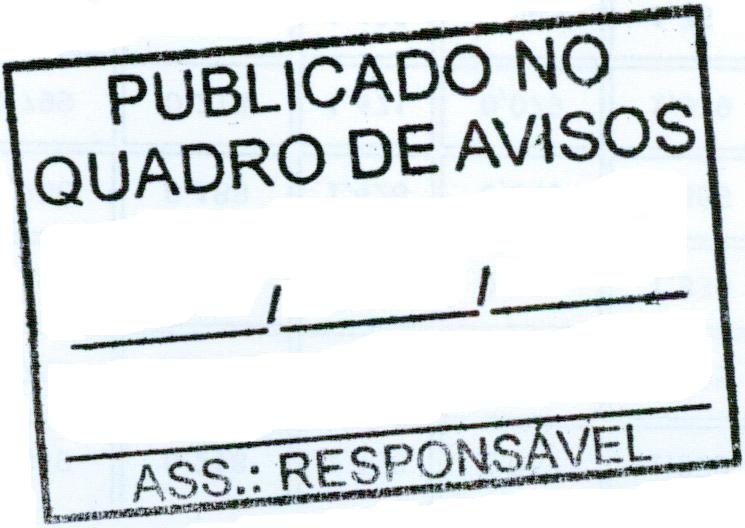 